Barns And Noses, LLC                                       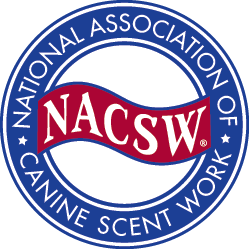 NACSW™ – Odor Recognition TestSaturday, February 26, 2022Kirtland Community Center, 7900 Euclid Chardon Road, Kirtland, Ohio, 44094Registration Fee is $35.00 per odor, Payment by check onlyPlease mail this completed form via USPS with your registration fee to:Janice Lipscomb 7871 Chillicothe Road Mentor, OH 44060 Questions: Contact: Beth Mann, info@barnsandnoses.comOdor:	□ Birch              □ Anise                □ CloveTest date(s): Saturday, February 26, 2022Dog’s Call Name _____________________________________________________Breed(s) ______________________ Dog’s NACSW #________________Handler’s Name _____________________________________________________Handler’s NACSW Membership # ____________________________________Address _______________________________________________________ City __________________   State _________      Zip________Phone where you can easily be reached __________________________   

E-mail Address _____________________________________________________An ORT must be taken and passed at least 14 days before a trial opening date to be eligible for the first draw period.Please contact your host at least 1 day before the ORT if your female dog will be in season.All confirmations will be sent via e-mail with attachment within 7 days of receipt of complete registration form and payment. If you require a confirmation via USPS, you must provide a self-addressed stamped envelope.I/We hereby assume all risks of, and responsibility for, accidents and/or damage to myself or to my property or to others, resulting from the actions of my dog. I/We expressly agree that Beth Mann, Barns And Noses, Kirtland Community Center, 7900 Euclid Chardon Road, Kirtland, Ohio, 44094 and/or NACSW or any other person, or persons, of said groups, shall not be held liable personally, or collectively, under any circumstances, for injury, and/or damage to my person, for loss or injury to my property, whether due to uncontrolled dogs or negligence of any member of said groups, or any other cause, or causes.Signed: ___________________________________Date: ______________________